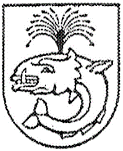 BIRŠTONO SAVIVALDYBĖS ADMINISTRACIJOS DIREKTORIUSĮSAKYMASDĖL ŽEMĖS SKLYPO (KADASTRO NR. 6935/0001:207 NEMAJŪNŲ K. V.), 
ESANČIO BIRŠTONO SAV., BIRŠTONO SEN., GELEŽŪNŲ K.,NAUDOJIMO PASKIRTIES IR BŪDO KEITIMO2022 m. gruodžio 30d. Nr. (6.4.E.)-AVE-00381BirštonasVadovaudamasi Lietuvos Respublikos teritorijų planavimo įstatymo 20 straipsnio 2 dalies 2 punktu, Lietuvos Respublikos žemės įstatymo 24 straipsnio 2 dalimi, Pagrindinės žemės naudojimo paskirties ir būdo nustatymo ir keitimo tvarkos bei sąlygų aprašu, patvirtintu Lietuvos Respublikos Vyriausybės 1999 m. rugsėjo 29 d. nutarimu Nr. 1073 „Dėl pagrindinės žemės naudojimo paskirties ir būdo nustatymo ir keitimo tvarkos aprašo patvirtinimo“, Žemės naudojimo būdų turinio aprašu, patvirtintu Lietuvos Respublikos žemės ūkio ministro ir Lietuvos Respublikos aplinkos ministro 
2005 m. sausio 20 d. įsakymu Nr. 3D-37/D1-40 „Dėl Žemės naudojimo būdų turinio aprašo patvirtinimo“, Birštono savivaldybės teritorijos bendrojo plano keitimu, patvirtintu Birštono savivaldybės tarybos 2019 m. gruodžio 6 d. sprendimu Nr. TS-212 „Dėl Birštono savivaldybės teritorijos bendrojo plano keitimo patvirtinimo“, Birštono savivaldybės teritorijos bendrojo plano sprendinių korektūros keitimo, patvirtinto Birštono savivaldybės tarybos 2019 m. gruodžio 20 d. sprendimu 
Nr. TS-213, grafiniu priedu – integruojamu „Birštono savivaldybės gyvenviečių ir kurorto plėtros specialiuoju planu“ – Geležūnų–Bučiūnų gyvenamosios teritorijos plėtros ribos, tvarkymo ir naudojimo reglamentų nustatymo brėžiniu (toliau – integruotas specialusis Birštono savivaldybės gyvenviečių planas) bei atsižvelgdama į žemės sklypo savininko (kadastrinis Nr. 6935/0001:207) 2022 m. spalio 
10 d. prašymą,k e i č i u žemės sklypo (kadastro Nr. 6935/0001:207 Nemajūnų k. v.), esančio Birštono sav., Birštono sen., Geležūnų k., žemės naudojimo paskirtį iš „Žemės ūkio paskirties žemė“ į „Kitos paskirties žemė“, naudojimo būdą iš „Kiti žemės ūkio paskirties žemės sklypai“ į „Vienbučių ir dvibučių gyvenamųjų pastatų teritorijos“ pagal Birštono kurorto bendrojo plano sprendinių korektūros sprendinius (priedas – ištrauka iš integruoto specialaus Birštono savivaldybės gyvenviečių plano).Šis įsakymas per vieną mėnesį nuo jo paskelbimo arba įteikimo dienos gali būti skundžiamas Lietuvos Respublikos ikiteisminio administracinių ginčų nagrinėjimo tvarkos įstatymo nustatyta tvarka Lietuvos Respublikos administracinių ginčų komisijos Kauno apygardos skyriui (Laisvės al. 36, Kaunas) arba Lietuvos Respublikos administracinių bylų teisenos įstatymo nustatyta tvarka Regionų apygardos administraciniam teismui bet kuriuose teismo rūmuose (Kauno rūmai, A. Mickevičiaus g. 8 A, Kaunas; Šiaulių rūmai, Dvaro g. 80, Šiauliai; Panevėžio rūmai, Respublikos g. 62, Panevėžys; Klaipėdos rūmai, Galinio Pylimo g. 9, Klaipėda).Administracijos direktorė					        Jovita TirvienėParengėMarija Sorokina 2022-12-19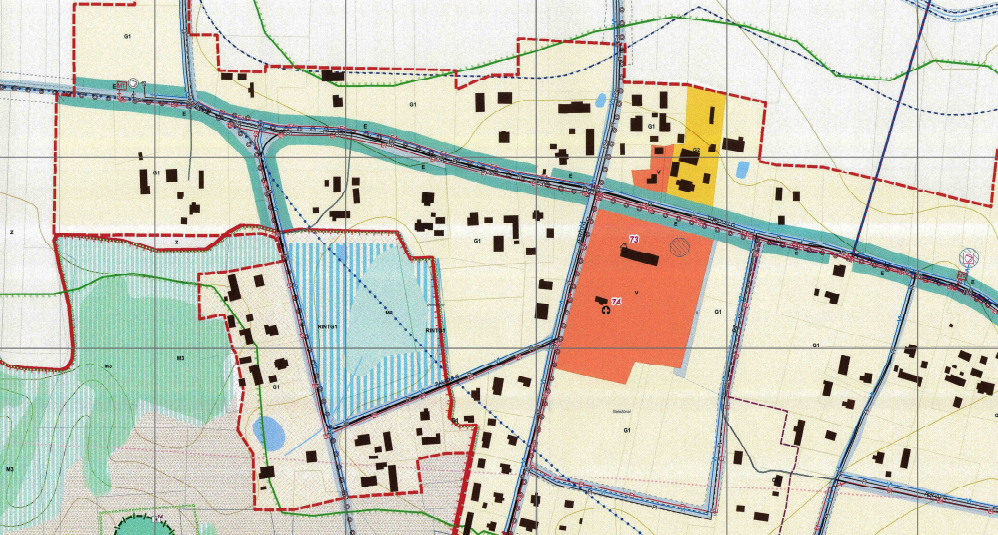 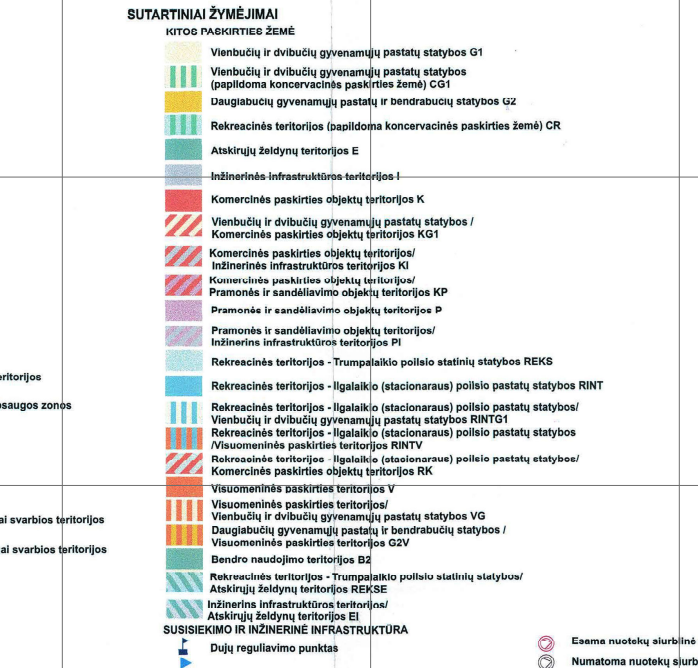 Birštono savivaldybės administracijos direktoriaus 2022 m. gruodžio 30d.įsakymo Nr. (6.4.E.)-AVE-00381priedas                               Ištrauka iš  integruoto specialiojo Birštono savivaldybės gyvenviečių plano brėžinio (teritorijų planavimo dokumentas paskelbtas Birštono savivaldybės interneto portale  https://birstonas.lt/bendrasis-planas/).Ištrauka iš  integruoto specialiojo Birštono savivaldybės gyvenviečių plano brėžinio (teritorijų planavimo dokumentas paskelbtas Birštono savivaldybės interneto portale  https://birstonas.lt/bendrasis-planas/).